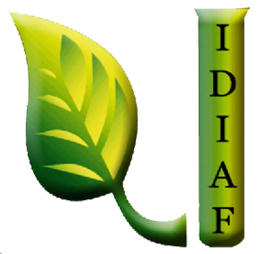 Sorteo de Obras del IDIAFDurante Abril 2021 no se realizó ningún proceso de compra bajo esta modalidad.